PROFIL PROMOTORADr Agnieszka JankowskaDr Agnieszka Jankowska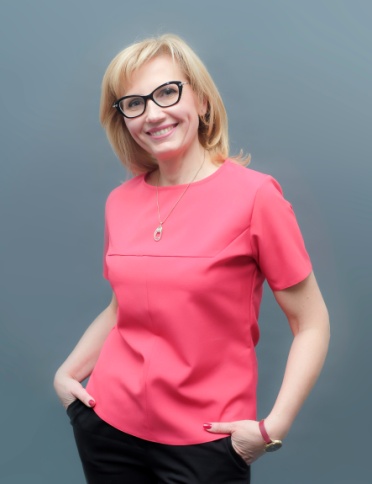 Dane kontaktoweajankowska@zpsb.plPromotorstwo dla specjalnościStudia I stopnia – Pedagogika zdrowia i dietetykaPromotorstwo dla specjalnościStudia I stopnia – Pedagogika opiekuńczo-wychowawcza i praca z rodzinąProponowane obszary tematycznePraca pedagogiczna w zakresie wspomagania zdrowia i zachowań żywieniowych dzieci, młodzieży dorosłych.Profilaktyka oraz edukacja zdrowotna w różnych środowiskach.Rekreacja i czas wolny.Szkoła jako środowisko wychowawcze.Identyfikacja problemów i projektowanie działań w zakresie wychowania i opieki.Pedagog-wychowawca-opiekun – kompetencje, profesjonalizm.Inne wymaganiaOd dyplomantów oczekuję otwartości na współpracę, dociekliwości badawczej 
i zaangażowania w proces badawczy, systematyczności i dyscypliny w realizacji projektu oraz biegłości w posługiwaniu się edytorem tekstu.